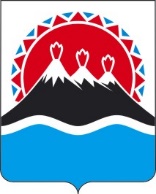 П О С Т А Н О В Л Е Н И ЕПРАВИТЕЛЬСТВАКАМЧАТСКОГО КРАЯг. Петропавловск-КамчатскийВ соответствии со статьей 78 Бюджетного кодекса Российской ФедерацииПРАВИТЕЛЬСТВО ПОСТАНОВЛЯЕТ:1. Утвердить Порядок предоставления субсидии на возмещение части затрат, связанных с производством и реализацией зерновых культур согласно приложению к настоящему постановлению.2. Настоящее постановление вступает в силу после дня его официального опубликования.Приложение к постановлениюПравительства Камчатского краяот [Дата регистрации] № [Номер документа]Порядок предоставления субсидии на возмещение части затрат, связанных с производством и реализацией зерновых культур1. Настоящий Порядок разработан в целях достижения результата основного мероприятия 1.12 «Предоставление государственной поддержки сельскохозяйственным товаропроизводителям на возмещение части затрат, связанных с производством и реализацией зерновых культур, по ставке на 1 тонну реализованных зерновых культур» подпрограммы 1 «Развитие растениеводства и мелиорации земель сельскохозяйственного назначения» государственной программы Камчатского края «Развитие сельского хозяйства и регулирование рынков сельскохозяйственной продукции, сырья и продовольствия Камчатского края», утвержденной постановлением Правительства Камчатского края от 29.11.2013 № 523-П (далее – Госпрограмма), Государственной программы развития сельского хозяйства и регулирования рынков сельскохозяйственной продукции, сырья и продовольствия, утвержденной постановлением Правительства Российской Федерации от 14.07.2012 № 717, Правилами предоставления и распределения иных межбюджетных трансфертов, имеющих целевое назначение, из федерального бюджета бюджетам субъектов Российской Федерации в целях софинансирования расходных обязательств субъектов Российской Федерации по финансовому обеспечению (возмещению) производителям зерновых культур части затрат на производство и реализацию зерновых культур, утвержденными постановлением Правительства Российской Федерации от 06.02.2021 № 118, и определяет порядок и условия предоставления за счет средств краевого бюджета субсидии на возмещение части затрат (без учета налога на добавленную стоимость), связанных производством и реализацией зерновых культур (далее – субсидия).Для получателей субсидии, использующих право на освобождение от исполнения обязанностей налогоплательщика, связанных с исчислением и уплатой налога на добавленную стоимость, и предоставивших сведения, подтверждающие такое право, возмещение части затрат, связанных с производством и реализацией зерновых культур осуществляется исходя из суммы расходов на приобретение товаров (работ, услуг), включая сумму налога на добавленную стоимость.2. Министерство сельского хозяйства, пищевой и перерабатывающей промышленности Камчатского края (далее – Министерство) осуществляет функции главного распорядителя бюджетных средств, до которого в соответствии с бюджетным законодательством Российской Федерации как получателя бюджетных средств, доведены в установленном порядке лимиты бюджетных обязательств на предоставление субсидии на соответствующий финансовый год и плановый период.Субсидия предоставляется в пределах лимитов бюджетных обязательств, доведенных в установленном порядке до Министерства.3. Для целей настоящего Порядка используются следующие понятия:1) участники отбора – заявители, направившие заявку в Министерство, в сроки, установленные в объявлении о проведении отбора на получение субсидии в целях возмещения части затрат, связанных с производством и реализацией зерновых культур;2) получатели субсидии – участники отбора, прошедшие отбор (победители отбора), в отношении которых принято решение о заключении с ними соглашения о предоставлении субсидии на возмещение части затрат, связанных с производством и реализацией зерновых культур (далее – Соглашение);3) зерновые культуры – пшеница, рожь, кукуруза, ячмень кормовой;4) предоставление недостоверных сведений – умышленное указание в документах недостоверных данных, либо несоответствие сведений, указанных в представленных для получения субсидии документах, фактическим обстоятельствам, о которых участнику отбора (получателю субсидии) известно в момент их представления.4. Субсидия предоставляется сельскохозяйственным товаропроизводителям Камчатского края (за исключением граждан, ведущих личное подсобное хозяйство, и сельскохозяйственных кредитных потребительских кооперативов), зарегистрированным в Федеральной государственной информационной системе прослеживаемости зерна и продуктов переработки зерна (далее - Федеральная система прослеживаемости зерна) в соответствии с Правилами создания Федеральной государственной информационной системы прослеживаемости зерна и продуктов переработки зерна, ее развития и эксплуатации, включая правила регистрации и представления сведений и информации в Федеральную государственную информационную систему прослеживаемости зерна и продуктов переработки зерна, сроки, формы и форматы представления сведений и информации, требования к обеспечению доступа к информации, содержащейся в такой системе, а также формы и порядок направления запросов о представлении информации, в том числе с использованием информационно-телекоммуникационных сетей общего пользования, включая сеть «Интернет» и единый портал государственных и муниципальных услуг, утвержденными постановлением Правительства Российской Федерации от 09.10.2021 № 1722 «О Федеральной государственной информационной системе прослеживаемости зерна и продуктов переработки зерна», а также научным организациям, профессиональным образовательным организациям, образовательным организациям высшего образования, которые в процессе научной, научно-технической и (или) образовательной деятельности осуществляют производство сельскохозяйственной продукции (зерновых культур), ее первичную и последующую (промышленную) переработку в целях возмещения части затрат, связанных с производством и реализацией зерновых культур, по ставке на 1 тонну реализованных зерновых культур по следующим направлениям затрат:1) приобретение семян зерновых культур;2) оплата труда работников, занятых на производстве зерновых культур, включая обязательные страховые взносы;3) приобретение агрохимикатов (средств защиты растений);4) приобретение минеральных удобрений, используемых при производстве зерновых культур;5) приобретение расходных материалов, связанных с производством зерновых культур (тара, укрывной материал, инвентарь, упаковочная пленка, спецодежда);6) иные затраты, связанные с производством зерновых культур.5. Сведения о субсидии размещаются на едином портале бюджетной системы Российской Федерации в информационно-телекоммуникационной сети «Интернет» (далее – единый портал) в разделе «Бюджет» не позднее 15 рабочего дня, следующего за днем принятия закона о бюджете (закона о внесении изменений в закон о бюджете).6. К категории участников отбора (получателей субсидий) относятся сельскохозяйственные товаропроизводители Камчатского края, в соответствии 
с требованиями, установленными статьей 3 Федерального закона от 29.12.2006 № 264-ФЗ «О развитии сельского хозяйства» (за исключением граждан, ведущих личное подсобное хозяйство и сельскохозяйственных кредитных потребительских кооперативов) а также научные организации, профессиональные образовательные организации, образовательные организации высшего образования, которые в процессе научной, научно-технической и (или) образовательной деятельности осуществляют производство сельскохозяйственной продукции (зерновых культур), ее первичную и последующую (промышленную) переработку.7. Для проведения отбора получателей субсидии применяется способ отбора в виде запроса предложений, который указывается при определении получателя субсидии Министерством, проводящим отбор на основании заявок, направленных участниками отбора для участия в отборе исходя из соответствия участника отбора критериям отбора и очередности поступления заявок.8. Министерство в течение текущего финансового года, но не позднее, чем за 3 календарных дня до начала подачи (приема) заявок размещает на официальном сайте исполнительных органов Камчатского края (с размещением указателя страницы сайта на едином портале) на странице Министерства в информационно-телекоммуникационной сети «Интернет» https://www.kamgov.ru/minselhoz в разделе «Текущая деятельность» (далее – официальный сайт) объявление о проведении отбора (далее – объявление).9. В объявлении указываются:1) дата начала подачи или окончания приема заявок участников отбора, которая не может быть ранее 10 календарного дня, следующего за днем размещения объявления;2) информация о возможности проведения нескольких этапов отбора с указанием сроков и порядка их проведения (при необходимости);3) наименование, место нахождения (почтовый адрес) Министерства, адрес электронной почты Министерства для направления документов с целью участия в отборе, номера телефонов;4) график (режим) работы Министерства;5) цель предоставления субсидии, указанная в части 4 настоящего Порядка, а также результат предоставления субсидии в соответствии 
с частью 46 настоящего Порядка; 6) доменное имя и (или) указатели страниц официального сайта, 
на котором обеспечивается проведение отбора;7) требования к участникам отбора и перечень документов в соответствии с частями 6, 12–14 настоящего Порядка, представляемых участниками отбора для подтверждения их соответствия; 8) порядок подачи заявок участниками отбора и требования, предъявляемые к форме и содержанию подаваемых заявок, в соответствии с частями 14 и 15 настоящего Порядка; 9) порядок предоставления участникам отбора разъяснений положений объявления о проведении отбора, даты начала и окончания срока такого предоставления в соответствии с частями 18 и 19 настоящего Порядка;10) правила рассмотрения заявок участников отбора в соответствии с частями 24–29 настоящего Порядка; 11) порядок отзыва заявок, порядок возврата заявок, определяющий в том числе основания для возврата заявок, порядок внесения изменений в заявки;12) срок, в течение которого участник отбора, признанный прошедшим отбор, должен подписать Соглашение в соответствии с частью 37 настоящего Порядка; 13) условия признания участника отбора, признанного прошедшим отбор, уклонившимся от заключения Соглашения в соответствии с частью 43 настоящего Порядка; 14) дата размещения результатов отбора на едином портале и официальном сайте, которая не может быть позднее 14 календарного дня, следующего за днем определения участника, прошедшего отбор; 15) срок представления в Министерство заявления с указанием платежных реквизитов получателя субсидии для заключения Соглашения.10. В рамках одного отбора участник отбора вправе подать только одну заявку.11. В течение текущего финансового года по мере необходимости Министерство вправе объявить о проведении дополнительного отбора.12. Критерием отбора (получения субсидии) является наличие у участника отбора (получателем субсидии) посевных площадей, занятых зерновыми культурами в году, предшествующем году обращения в Министерство за предоставлением субсидии.13. Участник отбора (получатель субсидии) должен соответствовать следующим требованиям на первое число месяца подачи заявки на отбор (подачи заявления на предоставление субсидии):1) участник отбора (получатель субсидии) не должен являться иностранным юридическим лицом, в том числе местом регистрации которого является государство или территория, включенные в утверждаемый Министерством финансов Российской Федерации перечень государств и территорий, используемых для промежуточного (офшорного) владения активами в Российской Федерации (далее - офшорные компании), а также российским юридическим лицом, в уставном (складочном) капитале которого доля прямого или косвенного (через третьих лиц) участия офшорных компаний в совокупности превышает 25 процентов (если иное не предусмотрено законодательством Российской Федерации). При расчете доли участия офшорных компаний в капитале российских юридических лиц не учитывается прямое и (или) косвенное участие офшорных компаний в капитале публичных акционерных обществ (в том числе со статусом международной компании), акции которых обращаются на организованных торгах в Российской Федерации, а также косвенное участие таких офшорных компаний в капитале других российских юридических лиц, реализованное через участие в капитале указанных публичных акционерных обществ;2) у участника отбора (получателя субсидии) должна отсутствовать просроченная задолженность по возврату в краевой бюджет субсидии, бюджетных инвестиций, предоставленных в том числе в соответствии с иными правовыми актами Камчатского края и иная просроченная (неурегулированная) задолженность по денежным обязательствам перед Камчатским краем;3) участник отбора (получатель субсидии) не должен получать средства из краевого и местного бюджетов на основании иных нормативных правовых актов Камчатского края, а также муниципальных правовых актов на цели, установленные настоящим Порядком;4) в реестре дисквалифицированных лиц должны отсутствовать сведения о дисквалифицированных руководителе, членах коллегиального исполнительного органа, лице, исполняющем функции единоличного исполнительного органа, или главном бухгалтере участника отбора (получателя субсидии), являющегося юридическим лицом, об индивидуальном предпринимателе, являющемся участником отбора (получателем субсидии).14. Участник отбора в течение срока, указанного в объявлении о проведении отбора, представляет в Министерство на бумажном носителе посредством почтового отправления или нарочным способом следующие документы:1) заявку для участия в отборе по форме, установленной Министерством 
(в случае если заявку подписывает лицо, не имеющее право действовать без доверенности от имени участника отбора, к заявке прилагается заверенная копия документа, подтверждающего полномочия лица, подписавшего заявку);2) копию сведений о сборе урожая сельскохозяйственных культур по форме № 29-СХ (для сельскохозяйственных организаций) и (или) по форме № 2-фермер (для ИП, К(Ф)Х, юридических лиц – субъектов малого предпринимательства) федерального статистического наблюдения за год, предшествующий году обращения в Министерство за предоставлением субсидии;3) справку, оформленную получателем субсидии в произвольной форме, подтверждающую соответствие получателя субсидии требованиям, указанным в части 13 настоящего Порядка;4) согласие на обработку персональных данных (в отношении руководителей участников отборов (получателей субсидии) и их главных бухгалтеров) по форме, установленной Министерством;5) согласие на публикацию (размещение) на едином портале и на официальном сайте информации об участнике отбора, о подаваемой участником отбора заявке, иной информации об участнике отбора, связанной с соответствующим отбором;6) отчет о финансово-экономическом состоянии товаропроизводителей агропромышленного комплекса за год, предшествующий году предоставления субсидии, по формам, установленным Министерством (для участника отбора, не получавшего поддержку за счет средств федерального и краевого бюджетов в рамках реализации мероприятий Госпрограммы в году, предшествующем году обращения за предоставлением субсидии).15. Все копии документов, указанных в части 14 настоящего Порядка, должны быть заверены подписью руководителя участника отбора или уполномоченного им сотрудника и печатью (при наличии). Участник отбора несет ответственность за полноту и качество подготовки представляемых в Министерство документов, а также достоверность указанных в них сведений.Документы, выполненные рукописным способом, заполняются на русском языке разборчивым почерком или печатными буквами чернилами синего либо черного цвета (помарки, подчистки и исправления не допускаются). Наименования юридических лиц указываются без сокращений с указанием их юридического адреса и фактического места нахождения.Не подлежат приему документы, не соответствующие требованиям настоящей части, а также документы, которые не позволяют прочитать текст и определить его полное или частичное смысловое содержание (повреждения бумаги, отсутствие части слов, цифр или предложений).16. Министерство не вправе требовать от участника отбора иных сведений и документов, кроме предусмотренных частью 14 настоящего Порядка.17. Документы, представленные участником отбора, подлежат регистрации в день поступления в Министерство.18. Не позднее чем за 5 рабочих дней до даты окончания срока приема заявок, указанной в объявлении о проведении отбора, любое заинтересованное лицо вправе направить в Министерство запрос о разъяснении положений объявления (далее – запрос) посредством электронной связи, почтовым отправлением, нарочным или иным способом.19. Министерство в течение 3 рабочих дней со дня поступления запроса обязано направить разъяснения положений объявления о проведении отбора посредством электронной связи, почтовым отправлением, нарочным или иным способом, обеспечивающим подтверждение получения разъяснений. Разъяснения положений объявления о проведении отбора не должны изменять их суть.Запросы, поступившие позднее чем за 5 рабочих дней до даты окончания срока приема заявок, не подлежат рассмотрению Министерством, о чем Министерство уведомляет лицо, направившее запрос.20. Участник отбора, подавший заявку, вправе внести в нее изменения или отозвать заявку с соблюдением требований, установленных настоящим Порядком.21. Внесение изменений в заявку осуществляется путем направления необходимых сведений в Министерство в пределах срока подачи заявок.22. Заявка может быть отозвана участником отбора в срок не 
позднее 2 рабочих дней до окончания срока приема заявок. Отзыв заявки осуществляется путем направления в Министерство уведомления об отзыве заявки.Министерство в течение 10 рабочих дней с даты поступления и регистрации в установленном порядке уведомления об отзыве заявки возвращает участнику отбора посредством почтового отправления или нарочно документы, поступившие для участия в отборе. Регистрация уведомления осуществляется в общем порядке, в соответствии с инструкцией по делопроизводству. 23. В случае, если дата окончания приема заявок совпадает с выходным днем, нерабочим праздничным днем, то день окончания приема заявок переносится на ближайший рабочий день, следующий после выходного дня, нерабочего праздничного дня.24. Министерство в течение 10 рабочих дней со дня приема заявки на участие в отборе устанавливает полноту и достоверность сведений, содержащихся в прилагаемых к заявке документах, а также запрашивает в отношении участника отбора:1) сведения из Единого государственного реестра юридических лиц (индивидуальных предпринимателей), а также осуществляет проверку участника отбора на соответствие категории, указанной в части 6 настоящего Порядка, и требованиям, указанным в пунктах 1, 4 и 5 части 13 настоящего Порядка. Участник отбора вправе самостоятельно представить в Министерство выписку из Единого государственного реестра юридических лиц (индивидуальных предпринимателей) и из реестра дисквалифицированных лиц;2) информацию о соответствии участника отбора требованиям 
пунктов 2 и 3 части 13 настоящего Порядка в исполнительных органах Камчатского края, а также органах местного самоуправления муниципальных образований в Камчатском крае.25. Министерство в течение 10 рабочих дней со дня поступления заявки рассматривает представленные участником отбора документы, проводит проверку участника отбора на соответствие категории и критерию, а также требованиям, установленными частями 6, 12 и 13 настоящего Порядка, и принимает решение об отклонении заявки (с указанием причин отказа) или о признании участника отбора, прошедшим отбор. 26. Основаниями отклонения заявки являются:1) несоответствие участника отбора категории, критерию и требованиям, установленным частями 6, 12 и 13 настоящего Порядка;2) несоответствие представленных участником отбора документов требованиям, установленным частями 14 и 15 настоящего Порядка;3) непредставление или представление не в полном объеме участником отбора документов, указанных в части 14 настоящего Порядка;4) наличие в представленных участником отбора документах недостоверных сведений, в том числе информации о месте нахождения и адресе участника отбора;5) подача участником отбора заявки после даты и (или) времени, определенных для подачи заявок.27. Министерство не позднее 14 календарных дней со дня принятия решения, указанного в части 25 настоящего Порядка, размещает на официальном сайте информацию о результатах рассмотрения заявки, содержащую следующие сведения:1) дату, время и место проведения рассмотрения заявки на участие в отборе;2) информацию об участнике отбора, заявка которого была рассмотрена;3) информацию об участнике отбора, заявка которого была отклонена, 
с указанием причин её отклонения, в том числе положений объявления 
о проведении отбора, которым не соответствует такая заявка;4) наименование получателя субсидии, с которым планируется заключение Соглашения, и размер предоставляемой ему субсидии.28. В случае отклонения заявки участника отбора Министерство в течение 5 рабочих дней со дня принятия такого решения направляет участнику отбора уведомление об отклонении его заявки с указанием оснований принятия такого решения в соответствии с частью 26 настоящего Порядка посредством электронной связи, почтовым отправлением, нарочным способом или иным способом, обеспечивающим подтверждение получения уведомления.29. В случае признания участника отбора прошедшим отбор (определения победителя отбора) Министерство в течение 5 рабочих дней со дня принятия такого решения направляет участнику отбора уведомление о признании его прошедшим отбор (об определении его победителем отбора) в текущем финансовом году посредством электронной связи, почтовым отправлением, нарочным способом или иным способом, обеспечивающим подтверждение получения уведомления.30. Субсидия предоставляется на основании Соглашения, дополнительных соглашений, заключенных между Министерством и получателем субсидии в соответствии с типовой формой, утвержденной Министерством финансов Камчатского края, в порядке и сроки, установленные частями 37 и 49 настоящего Порядка.31. Для заключения Соглашения и получения субсидии, получатель субсидии представляет в Министерство заявление о предоставлении субсидии по форме, установленной Министерством, с указанием платежных реквизитов получателя субсидии (в случае если заявление подписывает лицо, не имеющее право действовать без доверенности от имени получателя субсидии, к заявлению прилагается заверенная получателем субсидии копия документа, подтверждающего полномочия лица, подписавшего заявление) в срок не позднее 90 рабочих дней с момента приобретения семени быков производителей, проверенных по качеству потомства.При необходимости изменения сроков приема документов для получения субсидии Министерство вносит изменения в объявление о проведении отбора и размещает на официальном сайте информацию, содержащую корректировку указанных сроков.32. К заявлению о предоставлении субсидии прилагаются следующие документы:1) справка-расчет на предоставление субсидии по форме согласно приложению 1 к настоящему Порядку;2) сведения из Федеральной системы прослеживаемости зерна об объемах производства зерновых культур собственного производства за текущий финансовый год;3) товаросопроводительный документ на партию зерна или партию продуктов переработки зерна по форме согласно приложению 2 к настоящему Порядку;4) копии документов первичного бухгалтерского учета (договоры, счета на оплату, товарные накладные и(или) счета фактуры, платежные поручения, кассовые чеки, с приложением копий документов, позволяющих идентифицировать плательщика (получателя субсидии), акты приема-передачи), подтверждающие фактически произведенные затраты в году получения субсидии и (или) в году, предшествующем году получения субсидии, указанные в пунктах 1, 3–6 части 4 настоящего Порядка;5) копии договоров с работниками, занятыми при производстве зерновых культур, расчетно-платежную ведомость (форма Т-49) и(или) расчетную ведомость (форма-51) и(или) платежную ведомость (форма Т-53), платежные поручения на перечисление заработной платы работникам, занятым при производстве зерновых культур и взносов на социальное страхование, подтверждающие расходование средств субсидии, на цель, указанную в пункте 2 части 4 настоящего Порядка;6) справка, оформленная получателем субсидии в произвольной форме, подтверждающая соответствие получателя субсидии требованиям, указанным в части 13 настоящего Порядка;7) сведения из налогового органа об освобождении от исполнения обязанностей налогоплательщика, связанных с исчислением и уплатой налога на добавленную стоимость (для получателей субсидии, использующих такое право), при этом дата указанного документа не должна быть 
ранее 30 календарных дней до дня подачи заявления о предоставлении субсидии.33. Все копии документов, указанных в части 32 настоящего Порядка, должны быть заверены подписью руководителя получателя субсидии или уполномоченного им сотрудника и печатью (при наличии). Получатель субсидии несет ответственность за полноту и качество подготовки представляемых в Министерство документов, а также достоверность указанных в них сведений.Документы, выполненные рукописным способом, заполняются на русском языке разборчивым почерком или печатными буквами чернилами синего либо черного цвета (помарки, подчистки и исправления не допускаются). Наименования юридических лиц указываются без сокращений с указанием их юридического адреса и фактического места нахождения.Не подлежат приему документы, не соответствующие требованиям настоящей части, а также документы с повреждениями (бумаги), которые не позволяют прочитать текст и определить его полное или частичное смысловое содержание (отсутствие части слов, цифр или предложений).34. Министерство в течение 10 рабочих дней со дня поступления документов, указанных в частях 31 и 32 настоящего Порядка, запрашивает в отношении получателя субсидии сведения из Единого государственного реестра юридических лиц (индивидуальных предпринимателей), а также осуществляет проверку информации на соответствие требованиям, указанным в части 13 настоящего Порядка.Получатель субсидии вправе самостоятельно представить в Министерство выписку из Единого государственного реестра юридических лиц (индивидуальных предпринимателей) и из реестра дисквалифицированных лиц.При отправке документов, указанных в частях 31 и 32 настоящего Порядка, почтовой связью, днем их представления в Министерство считается дата отправки почтового отправления (конверт), согласно почтовой квитанции о приеме заказного письма и(или) почтовому штемпелю, проставленному на конверте и (или) описи вложения в конверт.35. Министерство в течение 20 рабочих дней со дня поступления документов, указанных в частях 31 и 32 настоящего Порядка, устанавливает полноту и достоверность сведений, содержащихся в прилагаемых к заявлению документах, проводит проверку получателя субсидии на соответствие категории, критерию и требованиям, установленным частями 6, 12 и 13 настоящего Порядка, по состоянию на первое число месяца предоставления документов на получение субсидии, и принимает решение о заключении с получателем субсидии Соглашения либо об отказе в заключении Соглашения и предоставлении субсидии.36. В случае принятия решения о заключении с получателем субсидии Соглашения, Министерство заключает с получателем субсидии Соглашение в порядке и сроки, установленные частью 37 настоящего Порядка.37. Заключение Соглашения осуществляется в следующем порядке и сроки:1) Министерство в течение 5 рабочих дней со дня принятия решения о заключении с получателем субсидии Соглашения направляет получателю субсидии уведомление о формировании Соглашения в ГИИС «Электронный бюджет»;2) получатель субсидии в течение 10 рабочих дней со дня получения уведомления, предусмотренного пунктом 1 настоящей части, организует подписание Соглашения усиленной квалифицированной электронной подписью в ГИИС «Электронный бюджет».Если получатель субсидии в течение 10 рабочих дней со дня получения им уведомления, предусмотренного пунктом 1 настоящей части, не организует подписание Соглашения усиленной квалифицированной электронной подписью в  ГИИС «Электронный бюджет», это расценивается как односторонний отказ получателя субсидии от получения субсидии;3) Министерство в течение 10 рабочих дней со дня подписания получателем субсидии Соглашения усиленной квалифицированной электронной подписью, подписывает его со своей стороны усиленной квалифицированной электронной подписью в ГИИС «Электронный бюджет»;4) Соглашение считается заключенным после подписания его Министерством и получателем субсидии и регистрации в установленном порядке органами Федерального казначейства, при этом день заключения Соглашения считается днем принятия решения о предоставлении субсидии;5) в течение 3 рабочих дней после заключения Соглашения Министерство в целях дальнейшего перечисления денежных средств получателю субсидии готовит по установленной Министерством форме реестр на перечисление субсидии.38. Перечисление субсидии на расчетный счет получателя субсидии, открытый им в кредитной организации, реквизиты которого указаны в Соглашении, осуществляется Министерством не позднее 10 рабочего дня, следующего за днем принятия решения о предоставлении субсидии, путем оформления и представления в территориальный орган Федерального казначейства платежного документа на перечисление субсидии в установленном порядке, но не ранее доведения лимитов бюджетных обязательств, указанных в части 2 настоящего Порядка.39. Основаниями для отказа в заключении Соглашения и предоставлении субсидии являются:1) несоответствие получателя субсидии категории, критерию и требованиям, установленным частями 6, 12 и 13 настоящего Порядка;2) несоответствие представленных получателем субсидии документов, требованиям, определенным в частях 31 и 32 настоящего Порядка, или непредставление (представление не в полном объеме) указанных документов;3) установление факта недостоверности представленной получателем субсидии информации;4) обращение в Министерство за предоставлением субсидии позднее срока, предусмотренного частью 31 настоящего Порядка;5) недостаточность лимитов бюджетных обязательств, предусмотренных частью 2 настоящего Порядка.40. В случае принятия решения об отказе в заключении Соглашения и предоставлении субсидии Министерство направляет в течение 5 рабочих дней со дня принятия указанного решения уведомление с мотивированным пояснением причин отказа посредством электронной связи, почтовым отправлением, нарочным способом или иным способом, обеспечивающим подтверждение получения уведомления. 41. Обязательными условиями предоставления субсидии, включаемыми в Соглашение, являются:1) согласие получателя субсидии на осуществление в отношении него проверки Министерством соблюдения порядка и условий предоставления субсидии, в том числе в части достижения результатов предоставления субсидии, а также проверки органами государственного финансового контроля соблюдения получателем субсидии порядка и условий предоставления субсидии в соответствии со статьями 2681 и 2692 Бюджетного кодекса Российской Федерации; 2) принятие получателем субсидии обязательства о предоставлении отчета о финансово-экономическом состоянии товаропроизводителей агропромышленного комплекса в течение года, в котором предоставлена субсидия, а также за год, следующий за годом получения субсидии, по формам и в сроки, установленные Министерством;3) принятие обязательства получателем субсидии о предоставлении отчета о финансово-экономическом состоянии товаропроизводителей агропромышленного комплекса за год, предшествующий году предоставления субсидии, по формам и в сроки, установленные Министерством, в случае если срок такого отчета еще не наступил (за исключением получателей субсидии, которые начали хозяйственную деятельность в году, предшествующем году предоставления субсидии);4) в случае уменьшения Министерству ранее доведенных лимитов бюджетных обязательств на цели, указанные в части 4 настоящего Порядка, приводящего к невозможности предоставления субсидии в размере, указанном в Соглашении, Министерство осуществляет с получателем субсидии согласование новых условий Соглашения или расторгает Соглашение при недостижении согласия по новым условиям;5) принятие получателем субсидии обязательства о предоставлении копиисведений о сборе урожая сельскохозяйственных культур по форме № 29-СХ (для сельскохозяйственных организаций) и (или) по форме № 2-фермер (для ИП, К(Ф)Х, юридических лиц – субъектов малого предпринимательства) федерального статистического наблюдения за год, в котором была предоставлена субсидия, заверенной получателем субсидии, не позднее 1 декабря года предоставления субсидии;6) принятие получателем субсидии обязательства о достижении в периоде, заявленном для предоставления субсидии (отчетном периоде) результатов предоставления субсидии в соответствии с заключенным между Министерством и получателем субсидии Соглашением.7) представление получателем субсидии в ГИИС «Электронный бюджет» отчета о достижении значений результатов предоставления субсидии по форме, установленной Соглашением, не позднее 15-го рабочего дня, следующего за отчетным годом.42. Расчет объема субсидии осуществляется по следующей формуле:Ci = Vpi * СТ, где:Ci - объём субсидии, предоставляемой i-му получателю субсидии на возмещение части затрат, направленных на производство и реализацию зерновых культур по ставке на 1 тонну реализованных зерновых культур собственного производства в году предоставления субсидии;Vpi - объем реализованных зерновых культур i-м получателем субсидии в году предоставления субсидии (тыс. тонн);СТ - ставка субсидии на 1 тонну реализованных зерновых культур собственного производства, которая рассчитывается по следующей формуле:ОС – объем средств, предусмотренных в краевом бюджете на реализацию мероприятия, связанного с возмещением части затрат, направленных на производство и реализацию зерновых культур по ставке на 1 тонну реализованных зерновых культур собственного производства в текущем финансовом году (тыс. рублей); – общий объем реализованных зерновых культур i-ми получателями субсидии в текущем финансовом году (тыс. тонн).Совокупный объем полученной получателем субсидии государственной поддержки на возмещение части затрат на производство и реализацию зерновых культур не должен превышать 50 процентов объема таких затрат.В случае, если в отчетном финансовом году сельскохозяйственное страхование, осуществляемое с государственной поддержкой, в отношении земельного участка (земельных участков), занятого (занятых) посевами конкретной зерновой культуры, в целях компенсации части затрат на производство и реализацию которых предоставляется субсидия, не осуществлялось, при расчете размера ставки, применяется коэффициент 0,7.43. В случае нарушения получателем субсидии порядка и сроков заключения Соглашения, установленных частью 37 настоящего Порядка, получатель субсидии признается уклонившимся от заключения Соглашения.44. Результатом предоставления субсидии является объем реализованных зерновых культур собственного производства (тыс. тонн) в году предоставления субсидии по состоянию на 31 декабря года предоставления субсидии.Конечное значение результата предоставления субсидии (конкретная количественная характеристика итогов), а также форма отчета о достижении значений результата предоставления субсидии устанавливаются Министерством в Соглашении.45. Получатель субсидии представляет в ГИИС «Электронный бюджет» отчет о достижении значений результатов предоставления субсидии по форме, установленной Соглашением, не позднее 15-го рабочего дня, следующего за отчетным годом.46. Оценка достижения результата предоставления субсидии осуществляется на основании сравнения значения результата, установленного Соглашением, и фактически достигнутого результата, указанного в отчете о достижении значения результата предоставления субсидии.47. В течение года в случаях, предусмотренных законодательством Российской Федерации и (или) законодательством Камчатского края, в Соглашение могут быть внесены изменения. Внесение изменений в Соглашение оформляется в виде дополнительного соглашения в соответствии с типовой формой, утвержденной Министерством финансов Российской Федерации посредством ГИИС «Электронный бюджет».Министерство в течение 7 рабочих дней со дня принятия решения о заключении дополнительного соглашения, уведомляет получателей субсидии, с которыми заключено Соглашение о данном намерении.Получатель субсидии в течение 10 рабочих дней со дня получения уведомления, указанного в абзаце втором настоящей части, но не позднее 20 декабря соответствующего финансового года, организует подписание дополнительного соглашения посредством ГИИС «Электронный бюджет».Министерство в течение 5 рабочих дней со дня получения подписанного получателем субсидии дополнительного соглашения к Соглашению организует его подписание посредством ГИИС «Электронный бюджет».48. Министерство осуществляет проверку соблюдения получателем субсидии порядка и условий предоставления субсидии, в том числе в части достижения результата предоставления субсидии, а органы государственного финансового контроля осуществляют проверку в соответствии со статьями 2681 и 2692 Бюджетного кодекса Российской Федерации.49. В случае выявления, в том числе по фактам проверок, проведенных Министерством и (или) органами государственного финансового контроля, нарушения получателем субсидии условий и порядка предоставления субсидии, установленных настоящим Порядком, получатель субсидии обязан возвратить денежные средства в краевой бюджет в полном объеме в следующем порядке и сроки:1) в случае выявления нарушения органами государственного финансового контроля – на основании представления и (или) предписания органа государственного финансового контроля в сроки, указанные в представлении и (или) предписании;2) в случае выявления нарушения Министерством – в течение 20 рабочих дней со дня получения требования Министерства.50. Получатель субсидии обязан возвратить денежные средства в краевой бюджет в следующих размерах:1) в случае нарушения условий и порядка предоставления субсидии – в полном объеме;2) в случае нарушения условий в части достижения значения результата предоставления субсидии – в размере, предусмотренном частью 54 настоящего Порядка. 51. Письменное требование о возврате субсидии в краевой бюджет направляется Министерством получателю субсидии в течение 20 рабочих дней со дня выявления нарушений, указанных в части 49 настоящего Порядка.Письменное требование о возврате субсидии в краевой бюджет направляется Министерством получателю субсидии в течение 20 рабочих дней со дня выявления нарушений, указанных в части 49 настоящего Порядка. 52. В случае если получателем субсидии не достигнуто установленное значение результата предоставления субсидии, предусмотренное Соглашением, получатель субсидии осуществляет возврат субсидии, размер возврата (V возврата) которого определяется по формуле:V возврата = (1 - Ti /Si) х V субсидии x 0,1, гдеTi – фактически достигнутое значение i-гo результата использования субсидии на отчетную дату;Si – плановое значение i-гo результата использования субсидии, установленное Соглашением;V субсидии – размер субсидии, предоставленной получателю субсидии, в отчетном году.53. При невозврате средств субсидии в сроки, установленные частью 49 настоящего Порядка, Министерство принимает необходимые меры по взысканию подлежащей возврату в краевой бюджет субсидии в судебном порядке в срок не позднее 30 рабочих дней со дня, когда Министерству стало известно о неисполнении получателем субсидии обязанности возвратить средства субсидии в краевой бюджет.Приложение 1к Порядку предоставления субсидии на возмещение части затрат, связанных с производством и реализацией зерновых культурФОРМАСправка-расчет 
на предоставление в 20 ___ году субсидии производителям зерновых культур в целях возмещения части затрат на производство и реализацию зерновых культур_________________________________________________________(получатель субсидии: полное и (или) сокращенное наименования получателя субсидии)Получатель субсидии ___________________________________________                                            (подпись) (Ф.И.О. (отчество при наличии)МП (при наличии)Ф.И.О. (отчество при наличии) исполнителя_____________________________ контактный телефон ____________________  «____» _______ 202 ___ г.Приложение 2 к Порядку предоставления субсидии на возмещение части затрат, связанных с производством и реализацией зерновых культурФОРМАТОВАРОСОПРОВОДИТЕЛЬНЫЙ ДОКУМЕНТ
на партию зерна или партию продуктов переработки зерна[Дата регистрации]№[Номер документа]Об утверждении Порядка предоставления субсидии на возмещение части затрат, связанных с производством и реализацией зерновых культурПредседатель ПравительстваКамчатского края[горизонтальный штамп подписи 1]Е.А. ЧекинНаименование субсидииОбъем произведенных и реализованных зерновых культур, тыс. тоннСтавка субсидии, тыс. рублей (заполняется сотрудником Министерства)Потребность в субсидии, тыс. рублей1234возмещение части затрат на производство и реализацию зерновых культурНомер товаросопроводительногодокумента на партию зерна или партию продуктов переработки зернаНомер товаросопроводительногодокумента на партию зерна или партию продуктов переработки зернаНомер товаросопроводительногодокумента на партию зерна или партию продуктов переработки зернаНомер товаросопроводительногодокумента на партию зерна или партию продуктов переработки зерна1.1 Сведения о партии зерна1.1 Сведения о партии зерна1.1 Сведения о партии зерна1.1 Сведения о партии зерна1.1 Сведения о партии зерна1.1 Сведения о партии зерна1.1 Сведения о партии зерна1.1.1 Номер партии1.1.1 Номер партии1.1.1 Номер партии1.1.1 Номер партии1.1.1 Номер партии1.1.1 Номер партии1.1.1 Номер партии1.1.2 Вид сельскохозяйственной культуры1.1.2 Вид сельскохозяйственной культуры1.1.2 Вид сельскохозяйственной культуры1.1.2 Вид сельскохозяйственной культуры1.1.2 Вид сельскохозяйственной культуры1.1.2 Вид сельскохозяйственной культуры1.1.2 Вид сельскохозяйственной культуры1.1.2.1 Код ОКПД 21.1.2.1 Код ОКПД 21.1.2.1 Код ОКПД 21.1.2.1 Код ОКПД 21.1.2.1 Код ОКПД 21.1.2.1 Код ОКПД 21.1.2.2 Код ТН ВЭД ЕАЭС1.1.2.2 Код ТН ВЭД ЕАЭС1.1.2.2 Код ТН ВЭД ЕАЭС1.1.2.2 Код ТН ВЭД ЕАЭС1.1.2.2 Код ТН ВЭД ЕАЭС1.1.2.2 Код ТН ВЭД ЕАЭС1.1.2.3 Наименование1.1.2.3 Наименование1.1.2.3 Наименование1.1.2.3 Наименование1.1.2.3 Наименование1.1.2.3 Наименование1.1.3 Год(-ы) урожая1.1.3 Год(-ы) урожая1.1.3 Год(-ы) урожая1.1.3 Год(-ы) урожая1.1.3 Год(-ы) урожая1.1.3 Год(-ы) урожая1.1.3 Год(-ы) урожая1.1.4 Цель использования1.1.4 Цель использования1.1.4 Цель использования1.1.4 Цель использования1.1.4 Цель использования1.1.4 Цель использования1.1.4 Цель использования1.1.5 Назначение1.1.5 Назначение1.1.5 Назначение1.1.5 Назначение1.1.5 Назначение1.1.5 Назначение1.1.5 Назначение1.1.6 Масса (нетто в килограммах)1.1.6 Масса (нетто в килограммах)1.1.6 Масса (нетто в килограммах)1.1.6 Масса (нетто в килограммах)1.1.6 Масса (нетто в килограммах)1.1.6 Масса (нетто в килограммах)1.1.6 Масса (нетто в килограммах)1.1.7 Номер документа о результатах государственного мониторинга зерна1.1.7 Номер документа о результатах государственного мониторинга зерна1.1.7 Номер документа о результатах государственного мониторинга зерна1.1.7 Номер документа о результатах государственного мониторинга зерна1.1.7 Номер документа о результатах государственного мониторинга зерна1.1.7 Номер документа о результатах государственного мониторинга зерна1.1.7 Номер документа о результатах государственного мониторинга зерна1.1.8 Сведения о предшествующей(-их) партии(-ях)1.1.8 Сведения о предшествующей(-их) партии(-ях)1.1.8 Сведения о предшествующей(-их) партии(-ях)1.1.8 Сведения о предшествующей(-их) партии(-ях)1.1.8 Сведения о предшествующей(-их) партии(-ях)1.1.8 Сведения о предшествующей(-их) партии(-ях)1.1.8 Сведения о предшествующей(-их) партии(-ях)1.1.8.1Номер партии 1Номер партии 1Масса (нетто в килограммах)Масса (нетто в килограммах)Масса (нетто в килограммах)1.1.8.2Номер партии 2Номер партии 2Масса (нетто в килограммах)Масса (нетто в килограммах)Масса (нетто в килограммах)1.1.8.АНомер партии АНомер партии АМасса (нетто в килограммах)Масса (нетто в килограммах)Масса (нетто в килограммах)1.1.9 Потребительские свойства партии1.1.9 Потребительские свойства партии1.1.9 Потребительские свойства партии1.1.9 Потребительские свойства партии1.1.9 Потребительские свойства партии1.1.9 Потребительские свойства партии1.1.9 Потребительские свойства партии1.1.9.1Название показателя 1Название показателя 1ЗначениеЗначениеЕдиница измерения1.1.9.2Название показателя 2Название показателя 2ЗначениеЗначениеЕдиница измерения1.1.9.БНазвание показателя БНазвание показателя БЗначениеЗначениеЕдиница измерения1.1.10 Страна происхождения1.1.10 Страна происхождения1.1.10 Страна происхождения1.1.10 Страна происхождения1.1.10 Страна происхождения1.1.10 Страна происхождения1.1.10 Страна происхождения1.1.11 Декларация о соответствии1.1.11 Декларация о соответствии1.1.11 Декларация о соответствии1.1.11 Декларация о соответствии1.1.11 Декларация о соответствии1.1.11 Декларация о соответствии1.1.11 Декларация о соответствии1.1.11.1 Дата1.1.11.1 Дата1.1.11.1 Дата1.1.11.1 Дата1.1.11.1 Дата1.1.11.1 Дата1.1.11.2 Номер1.1.11.2 Номер1.1.11.2 Номер1.1.11.2 Номер1.1.11.2 Номер1.1.11.2 Номер1.1.11.3 Срок действия1.1.11.3 Срок действия1.1.11.3 Срок действия1.1.11.3 Срок действия1.1.11.3 Срок действия1.1.11.3 Срок действия1.1.12 Фитосанитарный сертификат1.1.12 Фитосанитарный сертификат1.1.12 Фитосанитарный сертификат1.1.12 Фитосанитарный сертификат1.1.12 Фитосанитарный сертификат1.1.12 Фитосанитарный сертификат1.1.12 Фитосанитарный сертификат1.1.12.1 Дата1.1.12.1 Дата1.1.12.1 Дата1.1.12.1 Дата1.1.12.1 Дата1.1.12.1 Дата1.1.12.2 Номер1.1.12.2 Номер1.1.12.2 Номер1.1.12.2 Номер1.1.12.2 Номер1.1.12.2 Номер1.1.13 Ветеринарный сертификат1.1.13 Ветеринарный сертификат1.1.13 Ветеринарный сертификат1.1.13 Ветеринарный сертификат1.1.13 Ветеринарный сертификат1.1.13 Ветеринарный сертификат1.1.13 Ветеринарный сертификат1.1.13.1 Дата1.1.13.1 Дата1.1.13.1 Дата1.1.13.1 Дата1.1.13.1 Дата1.1.13.1 Дата1.1.13.2 Номер1.1.13.2 Номер1.1.13.2 Номер1.1.13.2 Номер1.1.13.2 Номер1.1.13.2 Номер1.1.14 Протокол лабораторных исследований1.1.14 Протокол лабораторных исследований1.1.14 Протокол лабораторных исследований1.1.14 Протокол лабораторных исследований1.1.14 Протокол лабораторных исследований1.1.14 Протокол лабораторных исследований1.1.14 Протокол лабораторных исследований1.1.14.1 Дата1.1.14.1 Дата1.1.14.1 Дата1.1.14.1 Дата1.1.14.1 Дата1.1.14.1 Дата1.1.14.2 Номер1.1.14.2 Номер1.1.14.2 Номер1.1.14.2 Номер1.1.14.2 Номер1.1.14.2 Номер1.2 Сведения о партии продуктов переработки зерна1.2 Сведения о партии продуктов переработки зерна1.2 Сведения о партии продуктов переработки зерна1.2 Сведения о партии продуктов переработки зерна1.2 Сведения о партии продуктов переработки зерна1.2 Сведения о партии продуктов переработки зерна1.2 Сведения о партии продуктов переработки зерна1.2.1 Номер партии1.2.1 Номер партии1.2.1 Номер партии1.2.1 Номер партии1.2.1 Номер партии1.2.1 Номер партии1.2.1 Номер партии1.2.2 Продукт переработки зерна1.2.2 Продукт переработки зерна1.2.2 Продукт переработки зерна1.2.2 Продукт переработки зерна1.2.2 Продукт переработки зерна1.2.2 Продукт переработки зерна1.2.2 Продукт переработки зерна1.2.2.1 Код ОКПД 21.2.2.1 Код ОКПД 21.2.2.1 Код ОКПД 21.2.2.1 Код ОКПД 21.2.2.1 Код ОКПД 21.2.2.1 Код ОКПД 21.2.2.2 Код ТН ВЭД ЕАЭС1.2.2.2 Код ТН ВЭД ЕАЭС1.2.2.2 Код ТН ВЭД ЕАЭС1.2.2.2 Код ТН ВЭД ЕАЭС1.2.2.2 Код ТН ВЭД ЕАЭС1.2.2.2 Код ТН ВЭД ЕАЭС1.2.2.3 Наименование продукта1.2.2.3 Наименование продукта1.2.2.3 Наименование продукта1.2.2.3 Наименование продукта1.2.2.3 Наименование продукта1.2.2.3 Наименование продукта1.2.3 Дата изготовления1.2.3 Дата изготовления1.2.3 Дата изготовления1.2.3 Дата изготовления1.2.3 Дата изготовления1.2.3 Дата изготовления1.2.3 Дата изготовления1.2.4 Производитель1.2.4 Производитель1.2.4 Производитель1.2.4 Производитель1.2.4 Производитель1.2.4 Производитель1.2.4 Производитель1.2.4.1 Полное наименование1.2.4.1 Полное наименование1.2.4.1 Полное наименование1.2.4.1 Полное наименование1.2.4.1 Полное наименование1.2.4.1 Полное наименование1.2.4.2 ИНН1.2.4.2 ИНН1.2.4.2 ИНН1.2.4.2 ИНН1.2.4.2 ИНН1.2.4.2 ИНН1.2.4.3 КПП1.2.4.3 КПП1.2.4.3 КПП1.2.4.3 КПП1.2.4.3 КПП1.2.4.3 КПП1.2.5 Цель использования1.2.5 Цель использования1.2.5 Цель использования1.2.5 Цель использования1.2.5 Цель использования1.2.5 Цель использования1.2.5 Цель использования1.2.6 Назначение1.2.6 Назначение1.2.6 Назначение1.2.6 Назначение1.2.6 Назначение1.2.6 Назначение1.2.6 Назначение1.2.7 Масса (нетто в килограммах)1.2.7 Масса (нетто в килограммах)1.2.7 Масса (нетто в килограммах)1.2.7 Масса (нетто в килограммах)1.2.7 Масса (нетто в килограммах)1.2.7 Масса (нетто в килограммах)1.2.7 Масса (нетто в килограммах)1.2.8 Сведения о предшествующей(-их) партии(-ях)1.2.8 Сведения о предшествующей(-их) партии(-ях)1.2.8 Сведения о предшествующей(-их) партии(-ях)1.2.8 Сведения о предшествующей(-их) партии(-ях)1.2.8 Сведения о предшествующей(-их) партии(-ях)1.2.8 Сведения о предшествующей(-их) партии(-ях)1.2.8 Сведения о предшествующей(-их) партии(-ях)1.2.8.1Номер партии 1Номер партии 1Масса (нетто в килограммах)Масса (нетто в килограммах)Масса (нетто в килограммах)1.2.8.2Номер партии 2Номер партии 2Масса (нетто в килограммах)Масса (нетто в килограммах)Масса (нетто в килограммах)1.2.8.ВНомер партии ВНомер партии ВМасса (нетто в килограммах)Масса (нетто в килограммах)Масса (нетто в килограммах)1.2.9 Потребительские свойства партии1.2.9 Потребительские свойства партии1.2.9 Потребительские свойства партии1.2.9 Потребительские свойства партии1.2.9 Потребительские свойства партии1.2.9 Потребительские свойства партии1.2.9 Потребительские свойства партии1.2.9.1Название показателя 1Название показателя 1ЗначениеЗначениеЕдиница измерения1.2.9.2Название показателя 2Название показателя 2ЗначениеЗначениеЕдиница измерения1.2.9.ГНазвание показателя ГНазвание показателя ГЗначениеЗначениеЕдиница измерения1.2.10 Страна происхождения1.2.10 Страна происхождения1.2.10 Страна происхождения1.2.10 Страна происхождения1.2.10 Страна происхождения1.2.10 Страна происхождения1.2.10 Страна происхождения1.2.11 Декларация о соответствии1.2.11 Декларация о соответствии1.2.11 Декларация о соответствии1.2.11 Декларация о соответствии1.2.11 Декларация о соответствии1.2.11 Декларация о соответствии1.2.11 Декларация о соответствии1.2.11.1 Дата1.2.11.1 Дата1.2.11.1 Дата1.2.11.1 Дата1.2.11.2 Номер1.2.11.2 Номер1.2.11.2 Номер1.2.11.2 Номер1.2.11.3 Срок действия1.2.11.3 Срок действия1.2.11.3 Срок действия1.2.11.3 Срок действия1.2.12 Фитосанитарный сертификат1.2.12 Фитосанитарный сертификат1.2.12 Фитосанитарный сертификат1.2.12 Фитосанитарный сертификат1.2.12 Фитосанитарный сертификат1.2.12 Фитосанитарный сертификат1.2.12 Фитосанитарный сертификат1.2.12.1 Дата1.2.12.1 Дата1.2.12.1 Дата1.2.12.1 Дата1.2.12.2 Номер1.2.12.2 Номер1.2.12.2 Номер1.2.12.2 Номер1.2.13 Ветеринарный сертификат1.2.13 Ветеринарный сертификат1.2.13 Ветеринарный сертификат1.2.13 Ветеринарный сертификат1.2.13 Ветеринарный сертификат1.2.13 Ветеринарный сертификат1.2.13 Ветеринарный сертификат1.2.13.1 Дата1.2.13.1 Дата1.2.13.1 Дата1.2.13.1 Дата1.2.13.2 Номер1.2.13.2 Номер1.2.13.2 Номер1.2.13.2 Номер2. Сведения о реализации партии зерна или партии продуктов переработки зерна2. Сведения о реализации партии зерна или партии продуктов переработки зерна2. Сведения о реализации партии зерна или партии продуктов переработки зерна2. Сведения о реализации партии зерна или партии продуктов переработки зерна2. Сведения о реализации партии зерна или партии продуктов переработки зерна2. Сведения о реализации партии зерна или партии продуктов переработки зерна2. Сведения о реализации партии зерна или партии продуктов переработки зерна2.1 Продавец2.1 Продавец2.1 Продавец2.1 Продавец2.1 Продавец2.1 Продавец2.1 Продавец2.1.1 Полное наименование2.1.1 Полное наименование2.1.1 Полное наименование2.1.1 Полное наименование2.1.2 ИНН2.1.2 ИНН2.1.2 ИНН2.1.2 ИНН2.1.3 КПП2.1.3 КПП2.1.3 КПП2.1.3 КПП2.1.4 Страна-экспортер2.1.4 Страна-экспортер2.1.4 Страна-экспортер2.1.4 Страна-экспортер2.2 Покупатель2.2 Покупатель2.2 Покупатель2.2 Покупатель2.2 Покупатель2.2 Покупатель2.2 Покупатель2.2.1 Полное наименование2.2.1 Полное наименование2.2.1 Полное наименование2.2.1 Полное наименование2.2.2 ИНН2.2.2 ИНН2.2.2 ИНН2.2.2 ИНН2.2.3 КПП2.2.3 КПП2.2.3 КПП2.2.3 КПП2.2.4 Страна-импортер2.2.4 Страна-импортер2.2.4 Страна-импортер2.2.4 Страна-импортер2.3 Сведения о гражданско-правовом договоре2.3 Сведения о гражданско-правовом договоре2.3 Сведения о гражданско-правовом договоре2.3 Сведения о гражданско-правовом договоре2.3 Сведения о гражданско-правовом договоре2.3 Сведения о гражданско-правовом договоре2.3 Сведения о гражданско-правовом договоре2.3.1 Дата2.3.1 Дата2.3.1 Дата2.3.1 Дата2.3.2 Номер2.3.2 Номер2.3.2 Номер2.3.2 Номер2.4 Номер закупки в единой информационной системе в сфере закупок2.4 Номер закупки в единой информационной системе в сфере закупок2.4 Номер закупки в единой информационной системе в сфере закупок2.4 Номер закупки в единой информационной системе в сфере закупок2.4 Номер закупки в единой информационной системе в сфере закупок2.4 Номер закупки в единой информационной системе в сфере закупок2.4 Номер закупки в единой информационной системе в сфере закупок2.5 Государственный контракт с агентом2.5 Государственный контракт с агентом2.5 Государственный контракт с агентом2.5 Государственный контракт с агентом2.5 Государственный контракт с агентом2.5 Государственный контракт с агентом2.5 Государственный контракт с агентом2.5.1 Дата2.5.1 Дата2.5.1 Дата2.5.1 Дата2.5.2 Номер2.5.2 Номер2.5.2 Номер2.5.2 Номер2.6 Контракт (договор, соглашение), заключенный между участниками внешнеторговой деятельности2.6 Контракт (договор, соглашение), заключенный между участниками внешнеторговой деятельности2.6 Контракт (договор, соглашение), заключенный между участниками внешнеторговой деятельности2.6 Контракт (договор, соглашение), заключенный между участниками внешнеторговой деятельности2.6 Контракт (договор, соглашение), заключенный между участниками внешнеторговой деятельности2.6 Контракт (договор, соглашение), заключенный между участниками внешнеторговой деятельности2.6 Контракт (договор, соглашение), заключенный между участниками внешнеторговой деятельности2.6.1 Дата2.6.1 Дата2.6.1 Дата2.6.1 Дата2.6.2 Номер2.6.2 Номер2.6.2 Номер2.6.2 Номер2.6.3 Дополнительное соглашение2.6.3 Дополнительное соглашение2.6.3 Дополнительное соглашение2.6.3 Дополнительное соглашение2.6.3.1 Дата2.6.3.1 Дата2.6.3.2 Номер2.6.3.2 Номер3. Сведения о перевозке и (или) приемке и (или) об отгрузке партии зернаили партии продуктов переработки зерна3. Сведения о перевозке и (или) приемке и (или) об отгрузке партии зернаили партии продуктов переработки зерна3. Сведения о перевозке и (или) приемке и (или) об отгрузке партии зернаили партии продуктов переработки зерна3. Сведения о перевозке и (или) приемке и (или) об отгрузке партии зернаили партии продуктов переработки зерна3. Сведения о перевозке и (или) приемке и (или) об отгрузке партии зернаили партии продуктов переработки зерна3. Сведения о перевозке и (или) приемке и (или) об отгрузке партии зернаили партии продуктов переработки зерна3. Сведения о перевозке и (или) приемке и (или) об отгрузке партии зернаили партии продуктов переработки зерна3.1 Грузоотправитель3.1 Грузоотправитель3.1 Грузоотправитель3.1 Грузоотправитель3.1 Грузоотправитель3.1 Грузоотправитель3.1 Грузоотправитель3.1.1 Полное наименование3.1.1 Полное наименование3.1.1 Полное наименование3.1.1 Полное наименование3.1.2 ИНН3.1.2 ИНН3.1.2 ИНН3.1.2 ИНН3.1.3 КПП3.1.3 КПП3.1.3 КПП3.1.3 КПП3.1.4 Пункт отправления3.1.4 Пункт отправления3.1.4 Пункт отправления3.1.4 Пункт отправления3.1.5 Уникальный регистрационный номер юридического лица или индивидуального предпринимателя в реестре юридических лиц и индивидуальных предпринимателей, осуществляющих в качестве предпринимательской деятельности хранение зерна и оказывающих связанные с хранением услуги, в Федеральной государственной информационной системе прослеживаемости зерна и продуктов переработки зерна3.1.5 Уникальный регистрационный номер юридического лица или индивидуального предпринимателя в реестре юридических лиц и индивидуальных предпринимателей, осуществляющих в качестве предпринимательской деятельности хранение зерна и оказывающих связанные с хранением услуги, в Федеральной государственной информационной системе прослеживаемости зерна и продуктов переработки зерна3.1.5 Уникальный регистрационный номер юридического лица или индивидуального предпринимателя в реестре юридических лиц и индивидуальных предпринимателей, осуществляющих в качестве предпринимательской деятельности хранение зерна и оказывающих связанные с хранением услуги, в Федеральной государственной информационной системе прослеживаемости зерна и продуктов переработки зерна3.1.5 Уникальный регистрационный номер юридического лица или индивидуального предпринимателя в реестре юридических лиц и индивидуальных предпринимателей, осуществляющих в качестве предпринимательской деятельности хранение зерна и оказывающих связанные с хранением услуги, в Федеральной государственной информационной системе прослеживаемости зерна и продуктов переработки зерна3.2 Грузополучатель3.2 Грузополучатель3.2 Грузополучатель3.2 Грузополучатель3.2 Грузополучатель3.2 Грузополучатель3.2 Грузополучатель3.2.1 Полное наименование3.2.1 Полное наименование3.2.1 Полное наименование3.2.1 Полное наименование3.2.2 ИНН3.2.2 ИНН3.2.2 ИНН3.2.2 ИНН3.2.3 КПП3.2.3 КПП3.2.3 КПП3.2.3 КПП3.2.4 Пункт назначения3.2.4 Пункт назначения3.2.4 Пункт назначения3.2.4 Пункт назначения3.2.5 Уникальный регистрационный номер юридического лица или индивидуального предпринимателя в реестре юридических лиц и индивидуальных предпринимателей, осуществляющих в качестве предпринимательской деятельности хранение зерна и оказывающих связанные с хранением услуги, в Федеральной государственной информационной системе прослеживаемости зерна и продуктов переработки зерна3.2.5 Уникальный регистрационный номер юридического лица или индивидуального предпринимателя в реестре юридических лиц и индивидуальных предпринимателей, осуществляющих в качестве предпринимательской деятельности хранение зерна и оказывающих связанные с хранением услуги, в Федеральной государственной информационной системе прослеживаемости зерна и продуктов переработки зерна3.2.5 Уникальный регистрационный номер юридического лица или индивидуального предпринимателя в реестре юридических лиц и индивидуальных предпринимателей, осуществляющих в качестве предпринимательской деятельности хранение зерна и оказывающих связанные с хранением услуги, в Федеральной государственной информационной системе прослеживаемости зерна и продуктов переработки зерна3.2.5 Уникальный регистрационный номер юридического лица или индивидуального предпринимателя в реестре юридических лиц и индивидуальных предпринимателей, осуществляющих в качестве предпринимательской деятельности хранение зерна и оказывающих связанные с хранением услуги, в Федеральной государственной информационной системе прослеживаемости зерна и продуктов переработки зерна3.3 Перевозчик3.3 Перевозчик3.3 Перевозчик3.3 Перевозчик3.3 Перевозчик3.3 Перевозчик3.3 Перевозчик3.3.1 Полное наименование3.3.1 Полное наименование3.3.1 Полное наименование3.3.1 Полное наименование3.3.2 ИНН3.3.2 ИНН3.3.2 ИНН3.3.2 ИНН3.3.3 КПП3.3.3 КПП3.3.3 КПП3.3.3 КПП3.3.4 Место(-а) перегрузки партии зерна или партии продуктов переработки зерна3.3.4 Место(-а) перегрузки партии зерна или партии продуктов переработки зерна3.3.4 Место(-а) перегрузки партии зерна или партии продуктов переработки зерна3.3.4 Место(-а) перегрузки партии зерна или партии продуктов переработки зерна3.4 Транспортное(-ые) средство(-а)3.4 Транспортное(-ые) средство(-а)3.4 Транспортное(-ые) средство(-а)3.4 Транспортное(-ые) средство(-а)3.4 Транспортное(-ые) средство(-а)3.4 Транспортное(-ые) средство(-а)3.4 Транспортное(-ые) средство(-а)3.4.1Вид транспортного средства 1Вид транспортного средства 1Номер транспортного средстваНомер транспортного средстваНомер(-а) контейнера(-ов)3.4.2Вид транспортного средства 2Вид транспортного средства 2Номер транспортного средстваНомер транспортного средстваНомер(-а) контейнера(-ов)3.4.ЕВид транспортного средства ЕВид транспортного средства ЕНомер транспортного средстваНомер транспортного средстваНомер(-а) контейнера(-ов)3.5 Реквизиты иных товаросопроводительных документов, необходимых при перевозке и (или) приемке и (или) отгрузке партии зерна или партии продуктов переработки зерна3.5 Реквизиты иных товаросопроводительных документов, необходимых при перевозке и (или) приемке и (или) отгрузке партии зерна или партии продуктов переработки зерна3.5 Реквизиты иных товаросопроводительных документов, необходимых при перевозке и (или) приемке и (или) отгрузке партии зерна или партии продуктов переработки зерна3.5 Реквизиты иных товаросопроводительных документов, необходимых при перевозке и (или) приемке и (или) отгрузке партии зерна или партии продуктов переработки зерна3.5 Реквизиты иных товаросопроводительных документов, необходимых при перевозке и (или) приемке и (или) отгрузке партии зерна или партии продуктов переработки зерна3.5 Реквизиты иных товаросопроводительных документов, необходимых при перевозке и (или) приемке и (или) отгрузке партии зерна или партии продуктов переработки зерна3.5 Реквизиты иных товаросопроводительных документов, необходимых при перевозке и (или) приемке и (или) отгрузке партии зерна или партии продуктов переработки зерна3.5.1Вид документа 1Вид документа 1ДатаДатаНомер3.5.2Вид документа 2Вид документа 2ДатаДатаНомер3.5.ЖВид документа ЖВид документа ЖДатаДатаНомерДостоверность представленных мною сведенийподтверждаюДата товаросопроводительного документаТоваропроизводительили уполномоченное им лицоПолучатель субсидииМ.П. (при наличии)»(подпись)(Ф.И.О.) (отчество - при наличии)(дата)